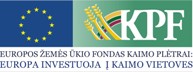 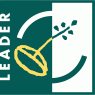 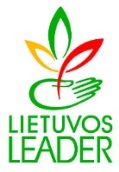 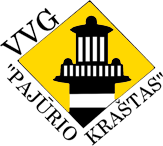 PRIEMONĖ „KAIMO ATNAUJINIMAS IR PLĖTRA“Lapių bendruomenės centras. Projektas Nr. LEADER-11-PAJŪRIS-01-025 „Slidinėjimo trasos įrengimas Utrių kaime“Paramos suma – 590 000,00 LtProjekto tikslas: Pasitelkus šiuolaikines sniego gamybos ir priežiūros technologijas įrengti modernią  slidinėjimo trasą Utrių kaime pritaikant ją bendruomenės poreikiams.Projekto uždaviniai:1. Paruošti sklypą trasos įrengimui.2. Atlikti elektros darbus.3. Įsigyti įrangą reikalingą trasos įrengimui.4. Įrengti bilietų pardavimo sistemą.5. Įrengti apsaugos sistemą.6. Vykdyti viešinimą.Pasiekti rezultatai:Nupirkta techninio projekto paslauga (1vnt.);Nupirkta konsultanto paslauga (1vnt.);Įrengta elektros instaliacija (1vnt.);Išbetonuotos keltuvo atramos (40 kv. m.);Sumontuotas keltuvas (1 vnt.);Įsigytos sniego patrankos (2vnt.);Įrengta apsaugos sistema (1 vnt.);Įdiegta bilietų pardavimo sistema (1 vnt.);Pastatytas bilietų namelis (1 vnt.);Suorganizuotos talkos (2 vnt.);Pastatytas stendas (1 vnt.); Suorganizuota trasos atidarymo šventė (1 vnt.).Projekto metu sutvarkyta viešoji erdvė, kuri buvo apleista ir apaugusi menkaverčiais krūmais. Tuo tikslu bendruomenė organizavo talkas. Įdarbinti du žmonės iš bendruomenės, kurie užtikrina teikiamų paslaugų kokybę. Įdiegtos šiuolaikinės sniego gamybos ir priežiūros technologijos. Sutvarkyta viešoji erdvė naudojama švenčių, varžybų organizavimui, įtraukiant tiek vietinių, tiek aplinkinių kaimų gyventojus.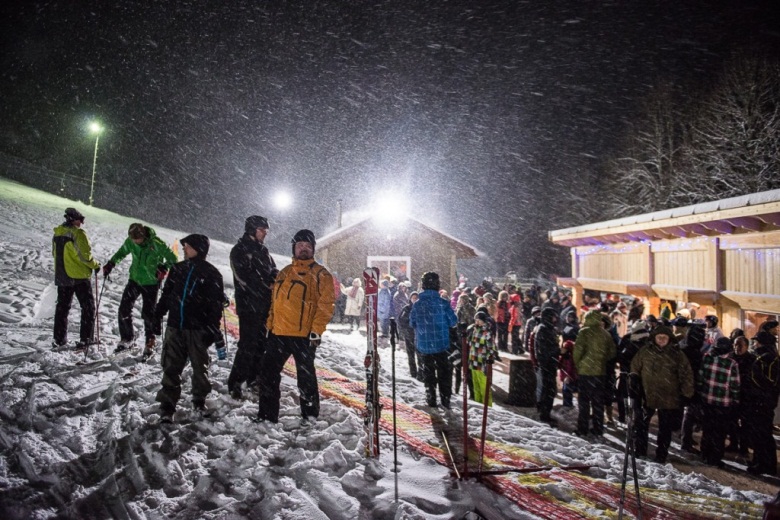 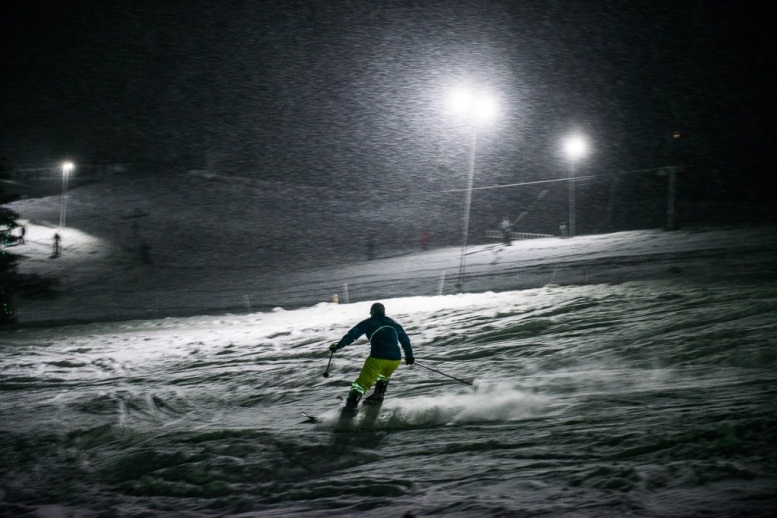 